Build the Bogie AppealPlease complete and hand to one of the NBLS team, or Post to NBLS, 25 Kenilworth Road, Lanark, South Lanarkshire, ML11 7BNName_______________________Address ______________________________________________________________________________________________________________________________ Post Code _________________________Email_____________________________________________Standing order MandateTo the manager, I wish to pay a monthly sum of £________ to New Build Locomotive Scotland. I understand that the amount will be paid at monthly intervals as indicated.BANKERS ORDER TO_________________________________________(your bank)BANK ADDRESS:____________________________________________________________Post Code:__________________  Acc No:______________________ Sort code:____________(* Delete as appropriate) Please pay £________ to New Build Locomotive Scotland,  Bank of Scotland,  Acc No: 17561764,  Sort Code:80-22-60 from the above, on the (date)__________of each month beginning (date)__________ until *(date)______________ (or)*until I give Further notice.Signed___________________________ Date_____________ Ref (leave blank):____________Data Protection: New General Data Protection Regulations came into force on 25 May 2018. We are committed to protecting your personal information, and will not share your details with any organisation outside New Build Locomotive Scotland. Details of your subscription and/or individual donations will be processed solely for our own administrative purposes but may be shared with the Revenue & Customs (HMRC). We will not make contact directly with your sponsors.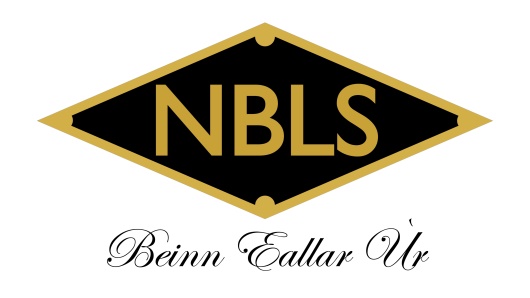 